INDICAÇÃO Nº 2400/2018Sugere ao Poder Executivo Municipal que verifique a possibilidade de tomar providências com relação a 3 manilhas da galeria de águas pluviais quebradas na Rua Dr. Luís Gonçalves nº 185 no Cruzeiro do Sul.   (A)Excelentíssimo Senhor Prefeito Municipal, Nos termos do Art. 108 do Regimento Interno desta Casa de Leis, dirijo-me a Vossa Excelência para sugerir ao setor competente que verifique a possibilidade de tomar providências com relação a 3 manilhas da galeria de águas pluviais quebradas na Rua Dr. Luís Gonçalves nº 185 no Cruzeiro do Sul.  Justificativa:Fomos procurados pelo morador do endereço acima solicitando essa providencia, pois segundo ele as raízes de uma árvore danificaram as manilhas da galeria pluvial causando transtornos e preocupação uma vez que as águas podem desbarrancar ou infiltrar podendo danificar seu imóvel. Plenário “Dr. Tancredo Neves”, em 21 de Março de 2018.José Luís Fornasari                                                  “Joi Fornasari”                                                    - Vereador -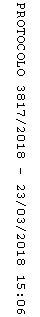 